ЗАПИСИ О РЕЗУЛЬТАТАХ ОБУЧЕНИЯ СТУДЕНТОВ(БЛАНКИ УЧЕТНЫХ ФОРМ)Согласовано:г. Набережные Челны2016 г.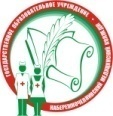 Министерство здравоохранения Республики ТатарстанГАПОУ «Набережночелнинский медицинский колледж».Отдел основного профессионального образования ФОРМЫ Записи  о результатах обучения студентов (бланки учетных форм)          УТВЕРЖДАЮЗаместитель директора по учебной работе ГАПОУ «Набережночелнинский медицинский колледж»____________Р.А. Кутузова«_______»________________2016 г.№ п/пФамилия, имя, отчествоДолжностьПодписьДата1.Ахметганеева Юлия ЕвгеньевнаЗав. учебным отделением №12.Гатиатулина Эльвина РасиховнаЗав.учебным отделением № 23.Нурмухаметова Марина СергеевнаМетодист4.Галеева Лэйсан ИльсуровнаЗаведующая практикой